Your Name:  BCSA Breeder Hall of Fame Application SpreadsheetBCSA Breeder Hall of Fame Application SpreadsheetBCSA Breeder Hall of Fame Application SpreadsheetBCSA Breeder Hall of Fame Application SpreadsheetBCSA Breeder Hall of Fame Application SpreadsheetBCSA Breeder Hall of Fame Application SpreadsheetBCSA Breeder Hall of Fame Application SpreadsheetRegistered Name/Call NameConformationObedienceRallyTrackingHerdingAgilityScent Work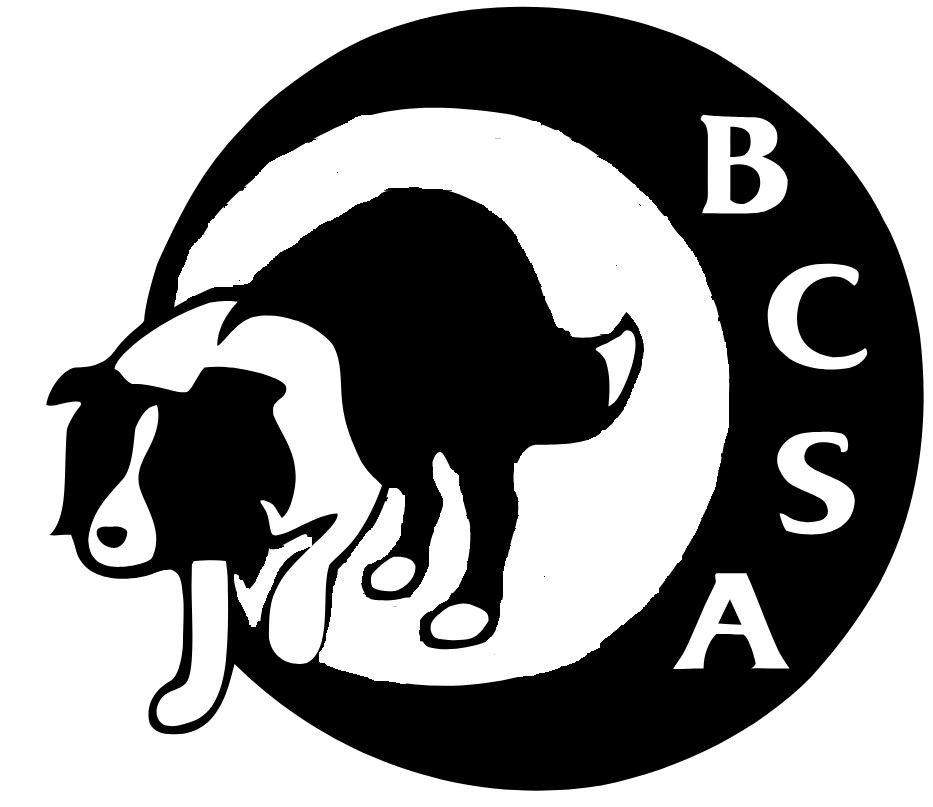 